РЕШЕНИЕ КОЛЛЕГИИ ОТДЕЛА ОБРАЗОВАНИЯот 30 ноября 2015 г.Утверждение концепции и проектов реализации Стратегии  развития МСО. Концепцию проекта муниципальной Стратегии развития системы образования города Енисейска до 2030 года представила Антонова О.А., главный специалист отдела образования.          В своем выступлении Антонова О.А. отметила, что работа над проектом Стратегии ведется в течение одного года и в настоящее время еще не завершена, т.к. продолжается работа в части разработки и корректировки мероприятий Стратегии. Вместе с тем, основные положения Стратегии разработаны и прошли двойную экспертизу на уровне Института повышения квалификации и СФУ. Экспертные заключения положительные в отношении определения миссии системы образования, стратегических приоритетов развития муниципальной системы образования, системных результатов, субъекта управления Стратегией, комплексного мониторинга и пакета стратегических документов по управлению Стратегией (текст данных разделов Стратегии прилагается к решению Коллегии). Проект  «Разработка содержания и форм воспитательной работы в соответствии с культурно-историческим  и национальным  потенциалом  города Енисейска» представила Галанина В.А., методист МКУ «ИМАЦ». В своем выступлении Виктория Александровна подчеркнула, что данный проект имеет статус муниципального межведомственного проекта. Цель проекта - формирование и реализация  единого межведомственного плана мероприятий с детьми дошкольного и школьного возраста  в контексте  культурно-исторического и национального потенциала города Енисейска. Проект направлен на экспертизу специалистами Института повышения квалификации и СФУ. Проект соответствует всем требования, предъявляемым к структуре проекта. Более подробно Галанина В.А. представила присутствующим задачи проекта и мероприятия по их реализации (текст данного раздела проекта прилагается).Проект «Профессиональная ориентация как средство достижения новых образовательных результатов в контексте ФГОС» представила Скобелкина Л.С., директор МАОУ «Межшкольный учебный комбинат». Скобелкина Л.С. обратила внимание присутствующих, что проект имеет статус муниципального межведомственного проекта. Цель проекта - создание условий для непрерывного профессионального самоопределения обучающихся  через сетевую и межведомственную  кооперацию с учетом требований ФГОС и потребностей рынка труда. Более подробно  Лариса Степановна представила присутствующим задачи проекта и мероприятия по их реализации (текст данного раздела проекта прилагается). Проект направлен на экспертизу специалистами Института повышения квалификации и СФУ.Заслушав и обсудив представленную информацию,  Коллегия решила:Утвердить концепцию проекта муниципальной Стратегии развития системы образования города Енисейска до 2030 года.Утвердить проект  «Разработка содержания и форм воспитательной работы в соответствии с культурно-историческим  и национальным  потенциалом  города Енисейска»; считать проект мероприятием Стратегии.Утвердить  проект  «Профессиональная ориентация как средство достижения новых образовательных результатов в контексте ФГОС»; считать проект мероприятием Стратегии.О ходе реализации муниципальной системы подготовки управленческих кадровПо данному вопросу выступила Антонова О.А., главный специалист отдела образования. В своем выступлении Ольга Александровна подчеркнула, что актуальность деятельности по формированию резерва управленческих кадров в сфере общего образования продиктована необходимостью реализовать задачи в сфере кадровой политики, обозначенные в федеральных и региональных документах. В ходе выступления было отмечено, что в городе выстроена система формирования резерва управленческих кадров администрации г.Енисейска. Постановлением администрации г.Енисейска от 12.07.2010 № 3- гп «О комиссии по формированию и организации подготовки резерва управленческих кадров г. Енисейска» утвержден состав муниципальной комиссии и положение о порядке формирования резерва управленческих кадров для замещения должностей заместителей главы города, руководителей структурных подразделений администрации, руководителей муниципальных учреждений. Резерв руководителей для образовательных учреждений формируется на уровне муниципалитета. По состоянию на 01.09.2015 г. в муниципальный  резерв управленческих кадров включено всего 5 человек (школа № 2, № 7, д/с № 7, МУК, ИМАЦ).Также было отмечено, что в системе образования формально действует двухуровневый подход к формированию резерва управленческих кадров:- резерв управленческих кадров на должности руководителей муниципальных учреждений образования, подведомственных отделу образования администрации г. Енисейска, формирование и работа с которым регулируется Положением о муниципальной комиссии администрации города; - резерв управленческих кадров на должности заместителей руководителей муниципальных учреждений образования, вопросы формирования и подготовки которого регулируется на уровне отдела образования (при назначении на должность руководителя идет формальный процесс согласования предполагаемых его заместителей).Прогнозирование потребности в управленческих кадрах проходит на основании статистических данных о действующем составе управленческих кадров. Одним из показателей является возрастной состав управленцев.  В настоящее время в зоне предпенсионного и пенсионного возраста находится  58,8 % руководителей муниципальных образовательных учреждений. Еще один немаловажный факт - управлению нужно учиться. В настоящее время документы о прохождении курсов повышения квалификации имеют следующие руководители: «Менеджмент в социальной сфере» - Кирьянова М.В., Миронова З.А.; «Профессиональное управление образовательной организацией» - Скобелкина Л.С., Пожога М.С.  Диплом о профессиональной переподготовке имеют Нестерова Т.А., Сычевник Т.Б. Программу подготовки управленческих кадров, реализуемую Министерством экономического развития РФ, прошли Дранишникова С.В., Нестерова Т.А.          Необходимо признать, что работа с резервом управленческих кадров в системе образования ведется неравномерно. В целом, нельзя сказать о выстроенной системе подготовки специалистов, претендующих  на  руководящие должности в образовательных учреждениях, нет прозрачности в данном вопросе, сведения о деятельности образовательных учреждений в этом направлении, в большинстве своем, не опубликованы.   На основании вышеизложенного, Коллегия решила: 1.  организовать работу по систематизации деятельности по формированию и подготовке резерва управленческих кадров по направлениям:- нормативное сопровождение (пакет документов) по формированию резерва на замещение должности заместителя руководителя образовательного учреждения (положение о резерве, типовые распорядительные документы о конкурсных комиссиях, о зачислении в резерв, об исключении из резерва и т.д.)                                                                                                     срок - сентябрь 2016 г.                                                                                                     ответственный - отдел образования - организационное руководство  работой по формированию резерва (план работы с резервом, который разрабатывается администрацией учреждения на каждый учебный год и утверждается руководителем, размещение нормативной, статистической информации на сайте)                                                                                  срок - сентябрь 2016 г.                                                                                  ответственный – образовательные учреждения- обучение резерва (программы подготовки управленческих кадров, временное замещение руководящей должности, участие в разработке нормативных документов и т.п.).                                                       срок - в течение учебного года                                                       ответственный - образовательные учреждения, МКУ «ИМАЦ»2.Сформировать списки кандидатов на включение их в резерв управленческих кадров на замещение должности руководителя образовательного учреждения, заместителя руководителя образовательного учреждения                                                                                   срок - сентябрь 2016 г.                                                                       ответственный – образовательные учрежденияПредседатель Коллегии отдела образования                                                                 Ю.Н. РудневАнтонова Ольга Александровна(839195) 2-25-01Приложение 1Миссия системы образования города Енисейска – подготовка человека всесторонне развитого, способного социально и профессионально адаптироваться в быстро меняющемся мире, стать полноценным участником инновационных процессов экономики и общественной жизни  города Енисейска Стратегические приоритеты развития муниципальной системы образованияОбеспечение качественного общего и дополнительного  образования населения города Енисейска. Создание условий для формирования у детей способности к осознанному выбору профессии исходя из потребности рынка труда территории.Расширение сферы участия общественности города в дошкольном, общем и дополнительном образовании. Переустройство воспитательных систем общеобразовательных учреждений в соответствии с культурно-историческим и национальным потенциалом города Енисейска. Системные результатыСформированы муниципальные команды разного уровня и профессиональных позиций по разработке, коррекции и реализации стратегии. Отработаны процедуры государственно-общественного управления, учитывающие специфику и многообразие укладов жизни населения г. Енисейска.Действуют межучережденческие и межмуниципальные сетевые связи, сформировавшиеся в результате реализации проектов. Увеличилась доля управляемых искусственных процессов в муниципальной системе образования г. Енисейска. Поднялась степень доверия населения к системе образования (родители участвуют в образовательной деятельности, проявляют интерес к делам образовательных учреждений, участвуют в управлении).Сплоченность педагогического корпуса г. Енисейска. Муниципальные органы местного самоуправления имеют ясную образовательную политику, скоординированную с краевой образовательной политикой. Происходит становление у каждого ребенка образовательно-воспитательных качеств, соответствующих потребностям общества в целом и г. Енисейска в частности.Субъект управления Стратегией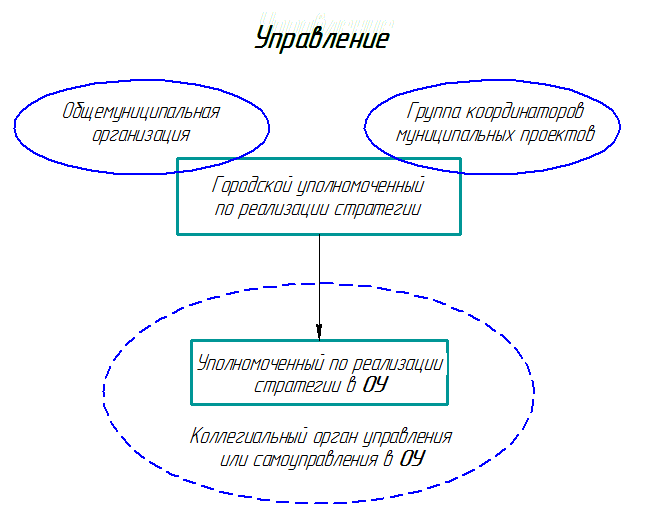 Комплексный мониторингВнутренний мониторинг:Доклад уполномоченного ОУ о реализации Стратегии (заочная форма представления доклада с одновременным размещением на сайте ОУ) Доклад координаторов проектов о реализации проектов рассматривается на заседании Коллегии. Коллегия принимает решение с изложением взглядов на ход реализации Стратегии        Внешний мониторинг:Сводный доклад «Настоящее состояние и перспективы реализации Стратегии» городского уполномоченного на основании  документов внутреннего мониторинга рассматривается на заседании Общественного совета. Общественный совет готовит экспертное заключение о выполнении Стратегии. Экспертное заключение и сводный доклад «Настоящее состояние и перспективы реализации Стратегии»  руководитель органа управления системой образования города представляет на заседании   Сессии городского Совета депутатов Пакет стратегических документов по управлению СтратегиейСТРАТЕГИЯ – генеральный документ муниципального уровня, определяющий содержание развития образования г.Енисейска СТРАТЕГИЯ -  основа программы развития и основа  образовательной программы образовательной организацииСТРАТЕГИЯ - утверждается решением Енисейского городского Совета депутатов и действует в статусе муниципального правового акта.Очередные стратегические дополненияПроекты по реализации СтратегииДоклады «Настоящее состояние и перспективы Стратегии»Иные необходимые дополнения к Стратегии, конкретные формы и содержания которых невозможно предусмотреть на этапе разработки Стратегии.Приложение 2Проект  «Разработка содержания и форм воспитательной работы в соответствии с культурно-историческим  и национальным  потенциалом  города Енисейска»Приложение 3Проект «Профессиональная ориентация как средство достижения новых образовательныхрезультатов в контексте ФГОС»ЗадачиРезультатКритерии результатовМероприятияСформировать «Воспитательный идеал» выпускника общеобразовательного учреждения города  посредством соорганизации и взаимодействия представителей общественности города, родителей, педагогического корпуса, обучающихсяединое понимание общественными институтами образовательного результата в части воспитания  - сформулирован «Воспитательный идеал», на достижение которого направлены усилия г. Енисейска;  - наличие «портрета выпускника» с учетом культурно-исторических и национальных особенностей города;  - наличие в программах образовательных учреждений и планах учреждений  культуры, молодежной политики и спорта, общественных объединений  воспитательных результатов с учетом культурно-исторических и национальных особенностей города;   - перечень  требований к проводимым в городе мероприятиям межведомственного плана  - организация переговорных площадок на базе ОУ с участием общественности города, родителей, представителей педагогического корпуса, обучающихся по вопросам формирования воспитательных результатов и требований к мероприятиям;  - организация общественного голосования на официальном сайте города, в местных СМИ за сформированный перечень воспитательных результатов и требований к мероприятиям;  - публикация информации об итогах обсуждения и голосования     в местных СМИ и на официальном сайте города;-  коррекция программ образовательных учреждений и планов учреждений культуры, молодежной политики и спорта, общественных объединений с учетом культурно-исторических и национальных особенностей городаСформировать систему управленческих процедур, которая позволит  разработать и реализовать план межведомственных воспитательных мероприятий  в городе действуют:  - муниципальный межведомственный координационный совет по вопросам воспитания (МКС);  - временные межведомственные рабочие группы по подготовке и проведению мероприятий  - разработано и утверждено  «Положение о муниципальном межведомственном координационном совете» (МКС);  - план работы (циклограмма) МКС;  - решения МКС публикуются в СМИ;  - принят план межведомственных воспитательных мероприятий;  - в планы   включены совместные мероприятия;  - назначены ответственные от учреждений разных ведомств и общественных организаций в состав межведомственных групп;  - в оргпроектах мероприятий обозначена роль специалистов разных ведомств и общественных организаций   - организация серии семинаров по согласованию предназначения, целей, форм системы управленческих процедур;  - подготовка и издание   распоряжения  главы города  об утверждении «Положение о муниципальном межведомственном координационном совете»;  - формирование состава МКС;  - организация заседаний МКС по формированию и реализации плана межведомственных мероприятий;  - назначение ответственных от учреждений разных ведомств и общественных организаций в состав межведомственных групп;  - организация заседаний временных оргкомитетов по реализации межведомственных мероприятий в соответствии с разработанными требованиямиВыделить содержание образования в контексте культурно-исторического и национального потенциала г. Енисейска и  включить его в деятельность учреждений социальной сферы и общественных организацийдеятельность учреждений социальной сферы и общественных объединений выстроена в соответствии с выделенным содержанием образования     - разработана  межведомственная модульно-сетевая программа «Культурный калейдоскоп» на основе содержания образования, выделенного исходя из культурно-исторического и национального потенциала г. Енисейска;   - в воспитательные программы ОУ включено выделенное  содержание образования;   - в планы деятельности различных учреждений социальной сферы и общественных организаций включено выделенное  содержание образования  - организация серии семинаров, рабочих встреч с участием представителей различных ведомств с целью согласования и обсуждения мероприятий программы «Культурный калейдоскоп»;   - организация деятельности группы координаторов воспитательной работы ОУ, ответственных представителей различных ведомств и общественных организаций по реализации  межведомственного плана мероприятийЗадачи Планируемы результаты Критерии к результатуМероприятияРазработать систему управленческих процедур и мероприятий, обеспечивающих формирование сетевой кооперации в муниципальной системе образования для сопровождения непрерывного профессионального самоопределения обучающихся в контексте ФГОС.Общие представления участников сетевой кооперации по вопросам непрерывного сопровождения профессионального самоопределения обучащихся в контексте ФГОС. Действуют  в  муниципальной системе образования- Координационный совет по  сопровождению профессионального самоопределения обучающихся (КС);- временные рабочие группы по разработке  содержания, моделей и механизмов сетевого взаимодействия в решении задач сопровождения профессионального самоопределения обучающихся.В образовательных организациях действуют Советы профориентации.Действует городской учебно-методический кабинет профессиональной ориентации.    Оформлен образовательный результат в формате компетенций готовности обучающихся к профессиональному самоопределению в контексте ФГОС.     Включен образовательный результат в формате компетенций готовности к профессиональному самоопределению в ООП образовательных организаций.      Разработано и утверждено Положение о  Координационном совете по сопровождению профессионального самоопределения  обучающихся, регламент работы, план работы.       Назначены ответственные от образовательных организаций в состав временных рабочих групп.      Разработана и утверждена Концепция организационно-педагогического, методического  сопровождения профессионального самоопределения обучающихся в контексте ФГОС.       Разработаны и апробируются программы профориентации и сопровождения профессионального самоопределения в сетевой форме на основе договорных отношений между образовательными организациями различных типов.         Разработано и утверждено положение о Совете профориентации в образовательной организации.       Разработана и утверждена организационная структура управления профориентационной работой в муниципальной системе образования.     Разработано и утверждено       Положение о городском учебно-методическом кабинете профессиональной ориентации.     В план работы кабинета включено сопровождение реализации проекта. Разработано и утверждено Положение1. Организация дискуссий и встреч на базе образовательных организаций  по вопросам сопровождения профессионального самоопределения обучающихся в соответствии с требованиями ФГОС и рынка труда.2.Разработка портрета выпускника основной и средней школы через профориентационные компетенции в контексте ФГОС.3.Разработка и утверждение начальником отдела образования администрации города Положения о Координационном совете по сопровождению профессионального самоопределения. Формирование состава КС. Организация заседаний КС.4. Формирование рабочих групп по разработке  содержания, моделей и механизмов сетевого взаимодействия по сопровождению профессионального самоопределения обучающихся.5. Разработка концепции организационно-педагогического, методического  сопровождения профессионального самоопределения обучающихся в контексте ФГОС.6. Разработка модульного содержания примерной сетевой программы сопровождения профессионального самоопределения (по уровням образования: дошкольное, начальное общее, основное общее, среднее общее, среднее профессиональное, дополнительное образование детей, дополнительное профессиональное, корпоративное обучение). 7.Формирование  сетевой модели организационно-педагогического  сопровождения профессионального самоопределения.8.Разработка пакета нормативно-правовых документов инструктивно-методических материалов и рекомендаций по различным направлениям и аспектам сетевой деятельности.9.Разработка и внедрение критериев, показателей и технологии управленческого мониторинга результативности процессов сопровождения профессионального самоопределения. 10.Разработка примерного положения о Совете профориентации в образовательных организациях.11.Разработка и утверждение Положения о городском учебно-методическом кабинете профессиональной ориентации, открытие учебно-методического кабинета профессиональной ориентации.Разработать систему управленческих процедур, обеспечивающих разработку и реализацию межведомственного плана профориентационных мероприятий с обучающимися образовательных организаций.Действующий муниципальный Координационный совет по содействию занятости населения г. Енисейска (КСЗН) является также координационным органом, обеспечивающим межведомственное взаимодействие в организации  профориентационной работы с обучающимися.Действуют временные рабочие группы по разработке плана совместных  профориенационных мероприятий, планов полготовки и проведения мероприятий.     Вопросы сопровождения профессионального самоопределения обучающихся внесены в план работы  и повестки заседаний КСЗН.        Выделен общий  образовательный результат в соответствии с функционалом субъектов профориентации на основании федерального, регионального, муниципального  законодательства.       Разработан и утвержден Межведомственный план совместных профориентационных мероприятий с  обучащимися образовательных организаций.       Утвержден стандарт обязательного минимума профориентационных услуг, единый для всех образовательных организаций.       Обеспечена оптимальная концентрация профориентационных ресурсов общего пользования в территории.       Осуществляется контроль эффективности реализации  межведомственного плана со стороны Координационного совета по содействию занятости населения.1.Обсуждение и выделение  общего  образовательного результат в соответствии с функционалом субъектов профориентации на основании федерального, регионального, муниципального  законодательства в рамках работы КСЗН. 2.Разработка межведомственного плана мероприятий по реализации проекта с определением ответственных координаторов.3.Организация деятельности временных рабочих групп по реализации межведомственного плана по профессиональной ориентации обучающихся.3.Разработка и утверждение единого муниципального регламента обязательного минимума профориентационных услуг по возрастным группам обучающихся образовательных организаций.Разработать и реализовать модель организации профессиональых проб для учащихся образовательных организаций.Действующая модель профессионально-образовательных проб как практикоориентированная составляющая процесса сопровождения профессионального самоопределения обучащихся.Действует муниципальный ресурсный центр организации и сопровождения профессиональных проб через сетевое и межведомственное взаимодействие.      Сформирована единая муниципальная система требований к профессиональным пробам.       Разработано нормативно-правовое и методическое обеспечение, необходимое для реализации профессионально-образовательных проб в сетевой и межведомственной кооперации, а также на предприятиях «реальной сферы».     Разработаны образовательные программы профессиональных проб.      Определен способ интеграции профессиональных проб в общеобразовательные программы школ, а также в систему работы профессиональных образовательных организаций.      Проводится ежегодный конкурс образовательных программ профессиональных проб (педагоги, специалисты).      Проводится ежегодная Ярмарка профессиональных проб для учащихся.      Подбор (разработка) и закупка специального учебно-профессионального оборудования (тренажёров, симуляторов, эмуляторов и др.), в ряде случаев специально «заточенного» под проведение профессиональных проб. 1.Проведение мониторинга профессиональных интересов, склонностей обучающихся к различным сферам профессиональной деятельности, общей готовности обучающихся к выполнению профессиональной пробы2.Организация семинаров по разработке модели организации профессиональных проб в условиях сетевого и межведомственного взаимодействия.3.Разработка Положения о ресурсном центре организации и сопровождения профессиональных проб.4.Разработка нормативно-правового и методического обеспечения, необходимого для организации профессиональных проб.5.Подготовка и проведение  конкурса образовательных программ профессиональных проб (для педагогических работников и специалистов).6.Организация и проведение ежегодной Ярмарки профессиональных проб для учащихся.8.Реализация образовательных программ профессиональных проб в сетевой и межведомственной кооперации4.Разработать и реализовать модель формирования предпринимательских компетенций школьников на основе системно-деятельностного подхода.Единое понимание образовательного результата в части развития предпринимательских компетенций школьников в сетевой и межведомственной кооперации.Действует временная рабочая группа по разработке модели формирования предпринимательских компетенций школьников в составе межведомственного городского методического объединения профориентаторов.Создана сеть организаций-партнеров проекта в форме детско-взрослых образовательных производств (ДВОП) на основе бизнес-планов, разработанных обучающимися.      Оформлен образовательный результат в формате компетенций готовности обучающихся к профессиональному самоопределению в контексте ФГОС.    Включен образовательный результат в формате компетенций готовности к профессиональному самоопределению в ООП образовательных организаций.       Разработано и утверждено Положение о временной рабочей группе, план работы, регламент.     Разработана и утверждена образовательная программа «Малый бизнес: предпринимательский всеобуч для школьников».      Организовано параллельно дистанционное обучение основам предпринимательства на интернет-портале «Предпринимательский всеобуч».      Школьники – участники молодежной региональной флагманской программы «Ты – предприниматель»,  краевого школьного Бизнес-инкубатора и др.       Проводится конкурс бизнес-проектов обучающихся.     Разработано и утверждено нормативно-правововое и методическое обеспечение, необходимое для создания и деятельности  учебных предприятий в рамках детско-взрослого образовательного производства.1.Мониторинг интересов, склонностей обучающихся к предпринимательской деятельности.2.Создание временной рабочей группой  модели формирования предпринимательских компетенций школьников на основе системно-деятельностного подхода;образовательной программы.«Малый бизнес: предпринимательский всеобуч для школьников».3.Апробация модели на базе  в условиях сетевого и межведомственного взаимодействия с привлечением работодателей.